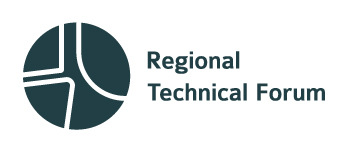 2018 Business and Operating Plan
2015-2019 Funding PeriodIntroductionThis document describes the proposed Regional Technical Forum’s (RTF) 2018 work plan and the 2015-2019 Funding Period. The budget for 2018 is currently estimated at $1,833,700. The RTF staff presented a draft work plan and business plan to the RTF at their July meeting. This initiated a 30 day stakeholder comment period, which ended on August 18, 2017. Staff incorporated stakeholder comments into this proposed work plan and business plan. The RTF adopted this work plan at its September 2017 meeting, and forward that recommendation to the Council for approval. The RTF Policy Advisory Committee (PAC) also reviewed the proposed work plan, budget, and business plan and sent their recommendation to the Council. Staff brought the work plan and business plan to the Council for consideration at their October meeting. On October 10, 2017, the Council approved this work plan and business plan. Work ScopeThe RTF will continue to pursue the tasks adopted by the Council and its original charge from Congress and the Comprehensive Review.  These are:Develop and maintain standardized protocols for verification and evaluation of energy savings.Conduct periodic reviews of the region’s progress toward meeting its conservation resource goals, acknowledging changes in the market for energy services, and the potential availability of cost-effective conservation opportunities.Provide feedback and suggestions for improving the effectiveness of the conservation resource development programs and activities in the region.Consistent with these tasks, the RTF will continue to provide recommendations to the Bonneville Power Administration (Bonneville), the region’s utilities, and system benefit charge administrators to facilitate the operation of their conservation resource acquisition programs. The 2018 work plan includes, but is not limited, to:Review and update existing measures and standardized protocols for verification and evaluation of energy savings. The RTF maintains and continually updates a library of over one hundred measures and protocols, approximately 30 percent of which will require updating in 2018 due to approaching sunset dates.Develop and maintain protocols by which the savings and the regional cost-effectiveness for energy efficiency measures, technologies, or practices not specifically evaluated by the RTF can be estimated.Coordinate with regional research entities to identify opportunities for improving understanding of various measures and protocols, and work to advance these measures that require additional research to inform reliable estimates by identifying potential research sponsors or using data collected by sponsorsDevelop new measures and protocols and review proposals for new measures and protocols.Continue to standardize and update the Guidelines for technical review of measures, protocols, and impact evaluations.As required for measure development and maintenance, update and develop new tools for measure analysis, including updates to ProCost and SEEM.Upon request of program sponsors, review measurement and verification and program impact evaluation plans and results to assess their suitability for use supporting studies for RTF-related measure evaluations.Provide support and outreach to small and rural utilities to ensure the unique circumstances and barriers of their service territories are being taken into account when developing RTF technical measures and specifications.Review efficiency-related technical analysis developed for the Council’s Power Plan.Provide outreach, training support, and presentations for RTF related matters.Maintain a process through which Bonneville, the region’s utilities, and system benefit charge administrators may demonstrate that different cost, savings, and cost-effectiveness findings should apply to their specific programs or service territories.2018 Activities and BudgetThe RTF’s specific work plan is largely driven by the requests it receives from parties within the region, primarily utilities, Bonneville Power Administration (BPA), Energy Trust of Oregon (ETO), Northwest Energy Efficiency Alliance (NEEA), and state energy offices (SEO). To facilitate the submittal of proposals by parties in the region for review by the RTF, the RTF established an online proposal form. This proposal form is designed to collect the minimum data that is required for a measure to be considered for RTF approval. This proposal process allows the RTF to respond in a timely manner to emerging technical issues and questions, and prioritize incoming requests. In addition, the RTF will issue an annual request to Bonneville, the region’s utilities, ETO, NEEA, and SEOs asking these entities to identify specific technical research and evaluation issues that they believe should be addressed during the coming year.During its operating year, the RTF typically adjusts allocation of resources among the categories in its work plan based on requests received, proposals, and the pace of multi-year projects. Specifically, the RTF reviews the budgets allocated to the review of existing and new measures and, within those budget categories, the allocation of funding between Unit Energy Savings (UES) measures and Standard Protocols. The RTF notifies the Council and its funders of all significant reallocation of resources or priorities.The RTF divides its work into five categories of elective work and three categories for management and administration. Table 1 presents a summary of these categories for 2018. It includes components for Contract Request for Proposals (RFPs), a RTF contract analyst team, the RTF Manager, and Council staff in-kind contributions. The component labeled “Subtotal Funders” represents the amount of funding required from the RTF’s voluntary funders. A detailed budget for 2018 and the five year funding period budget forecast are in the accompanying Excel workbook. Each category of work is briefly discussed in the sections following Table 1.Table 1:  Planned RTF Activities for 2018Existing Measure Review & Standardization of Technical Analysis ($660,500)In 2018, there are 23 unit energy savings (UES) measures and 1 standard protocol slated to sunset. Approximately 36 percent of the budget is allocated to updating these work products, while ensuring consistency across all work. A major component of this work requires review of updates against the RTF’s operative Guidelines, as well as consideration of refinements to those Guidelines based on new analysis and RTF decision making.New Measure Development & Review of Unsolicited Proposals ($344,000)Typically the RTF sets aside funding for review of specific high-priority new measures as well as unanticipated new measures or protocols proposed during the year. Approximately 19 percent of the 2018 budget is set aside for new measure work. This estimate is based on a mix of known new measures that might come to the RTF and some additional placeholders for flexibility. This budget also assumes that the RTF will be more proactive in identifying potential new measures, based on work being done in the region and across the US. This assumes that the contract analyst team does a significant portion of new measure development to ensure consistency with the Guidelines.As with past years, the RTF has allocated a portion of its 2018 budget for the review and development of measures specifically targeted at small and rural utilities in recognition of their limited resources and the unique circumstances of their service territories. For 2018, the RTF plans on allocating $40,000 towards the development of measures identified by the small/rural subcommittee.Tool Development ($50,000)Over the past few years, the RTF has invested significant resources in both its ProCost tool and residential heat loss simulation model (SEEM). The RTF expects minimal effort required for SEEM in 2018, but has allocated resource for updates and continued maintenance of ProCost. In particular, with increased emphasis on the capacity value from energy efficiency, the RTF anticipates that some methodology updates will be required in 2018. This work assumes contract analyst time with Council in-kind support.Regional Coordination - Research and Data Development ($285,000) The RTF does not conduct primary research, but relies on the region to provide data in support of RTF measure development. As the region puts a greater emphasis on capacity, and the related benefits from energy efficiency, the RTF will be stepping up its analysis to reliably quantify those benefits. The RTF will also support initial analysis as the Council staff start to prepare for the Eighth Power Plan. Additionally, with the advent of “big data” to support savings estimation, there is value in increased understanding of statistical methods and their intersection with savings reliability. Therefore, approximately 16 percent of the 2018 budget is earmarked for regional coordination efforts around these activities. RTF Member Support & Administration and RTF Management ($494,200)Support and administrative activities identified for 2018 include RTF member support, contract analyst travel and time at RTF meetings, contract management, and general meeting costs. Member support includes compensating RTF members when they are asked to devote significant additional time to RTF work tasks and/or when they would not otherwise be compensated by their employer for participation in RTF work. The category also includes RTF management to develop agendas, schedule and manage RTF work flow, refine procedures, and provide analytical support to the contract analyst team.In addition, there is another approximately $121,500 of Council administrative staff support  staff work required to support contracts, billing, web site development, the annual conservation tracking report, meeting costs, web conference, scheduling and other business functions that are best retained at the Council. These are treated as in-kind contributions from the Council and are not included in the 2018 budget of $1.83 million. Over the past few years, the RTF has worked to reduce this contribution by shifting more work to the RTF manager and contract analyst team. The addition of a full time RTF Assistant in 2016 has slightly increased this Council in-kind support in the past couple of years.Organization and StaffingThe full RTF meets about once a month for an all-day meeting. As regional demand for its products and services increase, the RTF is constantly looking for ways to improve its operational efficiency and lessen the burden it places on its volunteer members. One of the key ways the RTF has met this need is the creation of a dedicated contract analyst team that provides the majority of technical support for the RTF. This helps to ensure more consistency in analysis, while providing flexibility of measure development across a team. In 2018, the RTF work plan will continue to implement this strategy, although 25 percent of its budget will continue to be reserved for focused projects completed through other contracts. Figure 1 below shows this breakdown.Figure 1: Percentage of Budget Allocated to RTF Manager/Contract Analyst Team vs. Contract RFP for 2017-2018Figures 2 and 3 below show the change in allocation for the contract analyst team and contract RFP over the past two years, respectively. The RTF Manager will continue to oversee the work of a dedicated contract analyst team to provide subcommittee support, review research projects, develop technical work related to new and existing measure development, and work with external stakeholders on bringing measures through the RTF process. Funding set aside for outside contracts will be used to review RTF Manager and contract analyst team work products, conduct research projects as outlined in the work plan, aid in tool development, support Guidelines review, and provide further support to the small and rural utilities work plan.Figure 2:  Contract Analyst Team Allocation for 2017-2018Figure 3:  RTF Contract RFP Allocation for 2017-20182018 FundingProposed funding levels for the RTF are developed with advice from the RTF Policy Advisory Committee (RTF PAC). In 2014, the RTF PAC recommended a five-year funding level of starting at $1.67 million per year with an annual increase of 2.5 percent for wage and inflation rates over the following years. The RTF PAC also recommended that funding shares should follow the allocation method developed for NEEA funding, with an adjustment for Northwestern Energy.This approach solicits funding from Bonneville, several of the large generating public utilities, and all six investor-owned utilities in the region. Table 2 shows the 2018 funding shares and contributions by funder.Table 2: 2018 Funding Shares* Northwestern’s contribution adjusted to $40,000 for 2018. The RTF will adjust its work plan accordingly.** All funding shares adjusted by 100%/99.03% because Chelan Country is present in NEEA funding, but not RTF funding.Multi-Year Funding Period of the RTFThe RTF PAC approved a RTF developed multi-year work plan and budget for 2015-2019 to aid in long-term work plan development. This 5-year period coincided with the current NEEA funding cycle, and may vary in the upcoming years depending on future NEEA funding cycle changes. Annual work plan development is intended to provide flexibility to meet regional needs year to year and keep focus on high priority work. Table 3 shows RTF funding for the 2015-2017 calendar year, committed 2018 funding, and projected funding for the 2019 calendar year based on work plan priorities in the future, and a forecasted 2.5% inflation rate (wage plus inflation) each year.Table 3: 2015-2019 Funding Plan CategoryContract RFP
2018RTF Contract Analyst Team 2018RTF Manager 2018Subtotal Funders 
2018Council In-Kind Contribution 2018Existing Measure Review & Updates$76,000 $391,000 $0 $467,000 $20,000 New Measure Development & Review of Unsolicited Proposals$58,000 $286,000 $0 $344,000 $11,000 Standardization of Technical Analysis$28,500 $165,000 $0 $193,500 $6,000 Tool Development$0 $50,000 $0 $50,000 $15,000 Regional Coordination (Research and Data Development)$70,000 $215,000 $0 $285,000 $21,000 Website, Database support, Conservation Tracking $65,000 $10,000 $0 $75,000 $45,000 RTF Member Support & Administration$186,900 $75,000 $0 $261,900 $10,000 RTF Management$4,300 $0 $153,000 $157,300 $66,500 Subtotal New Work$488,700 $1,192,000 $153,000 $1,833,700 $194,500 OrganizationNEEA Funding AllocationShare of RTF Budget (rounded)**Bonneville Power Administration36.04% $680,600 Energy Trust of Oregon20.15% $380,400 Puget Sound Energy14.14% $267,000 Idaho Power Company8.97% $169,300 Avista Corporation, Inc5.74% $108,400 PacifiCorp (Washington)2.54% $48,000 Northwestern Energy4.04% $40,000* Seattle City Light3.66% $69,000 PUD No 1 of Clark County1.31% $24,800 Tacoma Power1.10% $20,700 Snohomish County PUD0.65% $12,300 Eugene Water and Electric0.32% $6,000 PUD No 1 of Cowlitz County0.38% $7,200 Total99.03% $1,833,700Previously FundedPreviously FundedPreviously FundedProposed  FundingProjected FundingCY 2015CY 2016CY 2017CY 2018CY 2019Contracts$425,600 $508,000$480,300 $488,700 $499,300 Contract Analyst Team$1,087,000 $1,020,000 $1,162,500 $1,192,000 $1,215,500 RTF Manager$125,000 $135,000 $147,000 $153,000 $160,300 Subtotal Funders$1,637,600 $1,663,000 $1,789,800 $1,833,700 $1,875,200 Council Staff In-Kind Contribution$201,600 $148,100 $204,200 $194,500 $200,300 